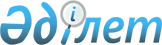 О признании утратившими силу некоторых постановлений акимата Бухар-Жырауского районаПостановление акимата Бухар-Жырауского района Карагандинской области от 13 апреля 2016 года № 11/61      В соответствии с Законами Республики Казахстан от 6 апреля 2016 года "О правовых актах", от 23 января 2001 года "О местном государственном управлении и самоуправлении в Республике Казахстан" акимат района ПОСТАНОВЛЯЕТ:

      1. Признать утратившими силу некоторые постановления акимата Бухар-Жырауского района согласно приложению к настоящему постановлению.

      2. Контроль за исполнением настоящего постановления возложить на руководителя аппарата акима района Акпанову Айганым Жолшоровну. 

 Перечень некоторых постановлений акимата Бухар-Жырауского района, утративших силу      1. Постановление акимата района от 28 января 2015 года № 04/02 "Об утверждении Положения государственного учреждения "Аппарат акима Бухар-Жырауского сельского округа Бухар-Жырауского района Карагандинской области" (зарегистрировано в Реестре государственной регистрации нормативных правовых актов № 2979, опубликовано в информационно-правовой системе "Әділет" 14 сентября 2015 года, районной газете "Бұқар жырау жаршысы" 28 февраля 2015 года);

      2. Постановление акимата района от 31 января 2014 года № 04/01 "Об утверждении Положения государственного учреждения "Отдел сельского хозяйства и ветеринарии Бухар-Жырауского района" (зарегистрировано в Реестре государственной регистрации нормативных правовых актов № 2548, опубликовано в информационно-правовой системе "Әділет" 30 апреля 2014 года, районной газете "Бұқар жырау жаршысы" 15 марта 2014 года);

      3. Постановление акимата района от 18 февраля 2015 года № 07/05 "Об утверждении Положения государственного учреждения "Отдел ветеринарии Бухар-Жырауского района" (зарегистрировано в Реестре государственной регистрации нормативных правовых актов № 3027, опубликовано в информационно-правовой системе "Әділет" 26 марта 2015 года, районной газете "Бұқар жырау жаршысы" 21 марта 2015 года);

      4. Постановление акимата района от 26 февраля 2015 года № 08/04 "Об утверждении Положения государственного учреждения "Отдел физической культуры и спорта Бухар-Жырауского района" (зарегистрировано в Реестре государственной регистрации нормативных правовых актов № 3031, опубликовано в информационно-правовой системе "Әділет" 26 марта 2015 года, районной газете "Бұқар жырау жаршысы" 4 апреля 2015 года);

      5. Постановление акимата района от 26 февраля 2015 года № 08/05 "Об утверждении Положения государственного учреждения "Отдел образования Бухар-Жырауского района" (зарегистрировано в Реестре государственной регистрации нормативных правовых актов № 3032, опубликовано в информационно-правовой системе "Әділет" 26 марта 2015 года, районной газете "Бұқар жырау жаршысы" 4 апреля 2015 года);

      6. Постановление акимата района от 26 февраля 2015 года № 08/06 "Об утверждении Положения государственного учреждения "Отдел сельского хозяйства Бухар-Жырауского района" (зарегистрировано в Реестре государственной регистрации нормативных правовых актов № 3077, опубликовано в информационно-правовой системе "Әділет" 14 сентября 2015 года, районной газете "Бұқар жырау жаршысы" 18 апреля 2015 года);

      7. Постановление акимата района от 26 февраля 2015 года № 08/07 "Об утверждении Положения государственного учреждения "Отдел жилищно-коммунального хозяйства, пассажирского транспорта, автомобильных дорог и жилищной инспекции Бухар – Жырауского района" (зарегистрировано в Реестре государственной регистрации нормативных правовых актов № 3057, опубликовано в информационно-правовой системе "Әділет" 31 марта 2015 года, районной газете "Бұқар жырау жаршысы" 11 апреля 2015 года);

      8. Постановление акимата района от 4 мая 2015 года № 17/01 "Об утверждении Положения государственного учреждения "Аппарат акима поселка Ботакара Бухар-Жырауского района Карагандинской области" (зарегистрировано в Реестре государственной регистрации нормативных правовых актов № 3238, опубликовано в информационно-правовой системе "Әділет" 23 сентября 2015 года, районной газете "Бұқар жырау жаршысы" 27 июня 2015 года);

      9. Постановление акимата района от 4 мая 2015 года №17/02 "Об утверждении Положения государственного учреждения "Аппарат акима поселка Габидена Мустафина Бухар-Жырауского района Карагандинской области" (зарегистрировано в Реестре государственной регистрации нормативных правовых актов №3240, опубликовано в информационно-правовой системе "Әділет" 23 сентября 2015 года, районной газете "Бұқар жырау жаршысы" 27 июня 2015 года);

      10. Постановление акимата района от 4 мая 2015 года №17/03 "Об утверждении Положения государственного учреждения "Аппарат акима поселка Кушокы Бухар-Жырауского района Карагандинской области" (зарегистрировано в Реестре государственной регистрации нормативных правовых актов № 3239, опубликовано в информационно-правовой системе "Әділет" 23 сентября 2015 года, районной газете "Бұқар жырау жаршысы" 27 июня 2015 года);

      11. Постановление акимата района от 4 мая 2015 года № 17/05 "Об утверждении Положения государственного учреждения "Аппарат акима Актобинского сельского округа Бухар-Жырауского района Карагандинской области" (зарегистрировано в Реестре государственной регистрации нормативных правовых актов № 3230, опубликовано в информационно-правовой системе "Әділет" 16 сентября 2015 года, районной газете "Бұқар жырау жаршысы" 20 июня 2015 года);

      12. Постановление акимата района от 4 мая 2015 года № 17/06 "Об утверждении Положения государственного учреждения "Аппарат акима села Акоре Бухар-Жырауского района Карагандинской области" (зарегистрировано в Реестре государственной регистрации нормативных правовых актов № 3241, опубликовано в информационно-правовой системе "Әділет" 23 сентября 2015 года, районной газете "Бұқар жырау жаршысы" 13 июня 2015 года);

      13. Постановление акимата района от 4 мая 2015 года № 17/07 "Об утверждении Положения государственного учреждения "Аппарат акима сельского округа Баймырза Бухар-Жырауского района Карагандинской области" (зарегистрировано в Реестре государственной регистрации нормативных правовых актов № 3235, опубликовано в информационно-правовой системе "Әділет" 22 сентября 2015 года, районной газете "Бұқар жырау жаршысы" 20 июня 2015 года);

      14. Постановление акимата района от 4 мая 2015 года № 17/08 "Об утверждении Положения государственного учреждения "Аппарат акима Белагашского сельского округа Бухар-Жырауского района Карагандинской области" (зарегистрировано в Реестре государственной регистрации нормативных правовых актов № 3233, опубликовано в информационно-правовой системе "Әділет" 18 сентября 2015 года, районной газете "Бұқар жырау жаршысы" 20 июня 2015 года);

      15. Постановление акимата района от 4 мая 2015 года № 17/09 "Об утверждении Положения государственного учреждения "Аппарат акима Кызылкаинского сельского округа Бухар-Жырауского района Карагандинской области" (зарегистрировано в Реестре государственной регистрации нормативных правовых актов № 3231, опубликовано в информационно-правовой системе "Әділет" 17 сентября 2015 года, районной газете "Бұқар жырау жаршысы" 20 июня 2015 года);

      16. Постановление акимата района от 4 мая 2015 года № 17/10 "Об утверждении Положения государственного учреждения "Аппарат акима села Ботакара Бухар-Жырауского района Карагандинской области" (зарегистрировано в Реестре государственной регистрации нормативных правовых актов № 3242, опубликовано в информационно-правовой системе "Әділет" 23 сентября 2015 года, районной газете "Бұқар жырау жаршысы" 27 июня 2015 года);

      17. Постановление акимата района от 4 мая 2015 года № 17/12 "Об утверждении Положения государственного учреждения "Аппарат акима Гагаринского сельского округа Бухар-Жырауского района Карагандинской области" (зарегистрировано в Реестре государственной регистрации нормативных правовых актов № 3229, опубликовано в информационно-правовой системе "Әділет" 14 сентября 2015 года, районной газете "Бұқар жырау жаршысы" 20 июня 2015 года);

      18. Постановление акимата района от 12 июня 2015 года № 25/01 "Об утверждении Положения государственного учреждения "Аппарат акима Дубовского сельского округа Бухар-Жырауского района Карагандинской области" (зарегистрировано в Реестре государственной регистрации нормативных правовых актов № 3289, опубликовано в информационно-правовой системе "Әділет" 1 октября 2015 года, районной газете "Бұқар жырау жаршысы" 11 июля 2015 года); 

      19. Постановление акимата района от 12 июня 2015 года № 25/02 "Об утверждении Положения государственного учреждения "Аппарат акима Доскейского сельского округа Бухар-Жырауского района Карагандинской области" (зарегистрировано в Реестре государственной регистрации нормативных правовых актов № 3290, опубликовано в информационно-правовой системе "Әділет" 1 октября 2015 года, районной газете "Бұқар жырау жаршысы" 11 июля 2015 года); 

      20. Постановление акимата района от 12 июня 2015 года № 25/03 "Об утверждении Положения государственного учреждения "Аппарат акима Каражарского сельского округа Бухар-Жырауского района Карагандинской области" (зарегистрировано в Реестре государственной регистрации нормативных правовых актов № 3291, опубликовано в информационно-правовой системе "Әділет" 1 октября 2015 года, районной газете "Бұқар жырау жаршысы" 11 июля 2015 года); 

      21. Постановление акимата района от 12 июня 2015 года № 25/04 "Об утверждении Положения государственного учреждения "Аппарат акима села Каракудук Бухар-Жырауского района Карагандинской области" (зарегистрировано в Реестре государственной регистрации нормативных правовых актов № 3288, опубликовано в информационно-правовой системе "Әділет" 1 октября 2015 года, районной газете "Бұқар жырау жаршысы" 11 июля 2015 года); 

      22. Постановление акимата района от 12 июня 2015 года № 25/05 "Об утверждении Положения государственного учреждения "Аппарат акима Кокпектинского сельского округа Бухар-Жырауского района Карагандинской области" (зарегистрировано в Реестре государственной регистрации нормативных правовых актов № 3293, опубликовано в информационно-правовой системе "Әділет" 2 октября 2015 года, районной газете "Бұқар жырау жаршысы" 11 июля 2015 года); 

      23. Постановление акимата района от 12 июня 2015 года № 25/06 "Об утверждении Положения государственного учреждения "Аппарат акима Корнеевского сельского округа Бухар-Жырауского района Карагандинской области" (зарегистрировано в Реестре государственной регистрации нормативных правовых актов № 3292, опубликовано в информационно-правовой системе "Әділет" 2 октября 2015 года, районной газете "Бұқар жырау жаршысы" 11 июля 2015 года); 

      24. Постановление акимата района от 12 июня 2015 года № 25/08 "Об утверждении Положения государственного учреждения "Аппарат акима Новоузенского сельского округа Бухар-Жырауского района Карагандинской области" (зарегистрировано в Реестре государственной регистрации нормативных правовых актов № 3295, опубликовано в информационно-правовой системе "Әділет" 5 октября 2015 года, районной газете "Бұқар жырау жаршысы" 18 июля 2015 года); 

      25. Постановление акимата района от 12 июня 2015 года № 25/09 "Об утверждении Положения государственного учреждения "Аппарат акима Петровского сельского округа Бухар-Жырауского района Карагандинской области" (зарегистрировано в Реестре государственной регистрации нормативных правовых актов № 3296, опубликовано в информационно-правовой системе "Әділет" 5 октября 2015 года, районной газете "Бұқар жырау жаршысы" 18 июля 2015 года); 

      26. Постановление акимата района от 12 июня 2015 года № 25/10 "Об утверждении Положения государственного учреждения "Аппарат акима Ростовского сельского округа Бухар-Жырауского района Карагандинской области" (зарегистрировано в Реестре государственной регистрации нормативных правовых актов № 3287, опубликовано в информационно-правовой системе "Әділет" 1 октября 2015 года, районной газете "Бұқар жырау жаршысы" 18 июля 2015 года); 

      27. Постановление акимата района от 12 июня 2015 года № 25/11 "Об утверждении Положения государственного учреждения "Аппарат акима Самаркандского сельского округа Бухар-Жырауского района Карагандинской области" (зарегистрировано в Реестре государственной регистрации нормативных правовых актов № 3285, опубликовано в информационно-правовой системе "Әділет" 30 сентября 2015 года, районной газете "Бұқар жырау жаршысы" 18 июля 2015 года); 

      28. Постановление акимата района от 12 июня 2015 года № 25/12 "Об утверждении Положения государственного учреждения "Аппарат акима села Суыксу Бухар-Жырауского района Карагандинской области" (зарегистрировано в Реестре государственной регистрации нормативных правовых актов № 3286, опубликовано в информационно-правовой системе "Әділет" 30 сентября 2015 года, районной газете "Бұқар жырау жаршысы" 18 июля 2015 года); 

      29. Постановление акимата района от 12 июня 2015 года № 25/13 "Об утверждении Положения государственного учреждения "Аппарат акима Тогызкудукского сельского округа Бухар-Жырауского района Карагандинской области" (зарегистрировано в Реестре государственной регистрации нормативных правовых актов № 3284, опубликовано в информационно-правовой системе "Әділет" 30 сентября 2015 года, районной газете "Бұқар жырау жаршысы" 18 июля 2015 года); 

      30. Постановление акимата района от 12 июня 2015 года №2 5/14 "Об утверждении Положения государственного учреждения "Аппарат акима сельского округа Тузды Бухар-Жырауского района Карагандинской области" (зарегистрировано в Реестре государственной регистрации нормативных правовых актов № 3283, опубликовано в информационно-правовой системе "Әділет" 30 сентября 2015 года, районной газете "Бұқар жырау жаршысы" 18 июля 2015 года); 

      31. Постановление акимата района от 12 июня 2015 года № 25/15 "Об утверждении Положения государственного учреждения "Аппарат акима Уштобинского сельского округа Бухар-Жырауского района Карагандинской области" (зарегистрировано в Реестре государственной регистрации нормативных правовых актов № 3325, опубликовано в информационно-правовой системе "Әділет" 5 октября 2015 года, районной газете "Бұқар жырау жаршысы" 18 июля 2015 года); 

      32. Постановление акимата района от 12 июня 2015 года № 25/16 "Об утверждении Положения государственного учреждения "Аппарат акима Умуткерского сельского округа Бухар-Жырауского района Карагандинской области" (зарегистрировано в Реестре государственной регистрации нормативных правовых актов № 3282, опубликовано в информационно-правовой системе "Әділет" 25 сентября 2015 года, районной газете "Бұқар жырау жаршысы" 18 июля 2015 года); 

      33. Постановление акимата района от 12 июня 2015 года № 25/17 "Об утверждении Положения государственного учреждения "Аппарат акима Центрального сельского округа Бухар-Жырауского района Карагандинской области" (зарегистрировано в Реестре государственной регистрации нормативных правовых актов № 3281, опубликовано в информационно-правовой системе "Әділет" 25 сентября 2015 года, районной газете "Бұқар жырау жаршысы" 18 июля 2015 года); 

      34. Постановление акимата района от 12 июня 2015 года № 25/18 "Об утверждении Положения государственного учреждения "Аппарат акима Шешенкаринского сельского округа Бухар-Жырауского района Карагандинской области" (зарегистрировано в Реестре государственной регистрации нормативных правовых актов № 3280, опубликовано в информационно-правовой системе "Әділет" 25 сентября 2015 года, районной газете "Бұқар жырау жаршысы" 18 июля 2015 года);

      35. Постановление акимата района от 12 июня 2015 года № 25/20 "Об утверждении Положения государственного учреждения "Аппарат акима Акбельского сельского округа Бухар-Жырауского района Карагандинской области" (зарегистрировано в Реестре государственной регистрации нормативных правовых актов № 3326, опубликовано в информационно-правовой системе "Әділет" 5 октября 2015 года, районной газете "Бұқар жырау жаршысы" 18 июля 2015 года);

      36. Постановление акимата района от 6 августа 2015 года № 32/02 "Об утверждении Положения государственного учреждения "Аппарат акима села Жанаталап Бухар-Жырауского района Карагандинской области" (зарегистрировано в Реестре государственной регистрации нормативных правовых актов № 3395, опубликовано в информационно-правовой системе "Әділет" 14 сентября 2015 года, районной газете "Бұқар жырау жаршысы" 19 сентября 2015 года);

      37. Постановление акимата района от 20 ноября 2015 года № 45/02 "Об организации общественных работ в районе" (зарегистрировано в Реестре государственной регистрации нормативных правовых актов № 3558, опубликовано в информационно-правовой системе "Әділет" 30 декабря 2015 года, районной газете "Бұқар жырау жаршысы" 26 декабря 2015 года).


					© 2012. РГП на ПХВ «Институт законодательства и правовой информации Республики Казахстан» Министерства юстиции Республики Казахстан
				
      Аким района

Н. Кобжанов
Приложение
к постановлению акимата
Бухар-Жырауского района
от 13 апреля 2016 года №11/61